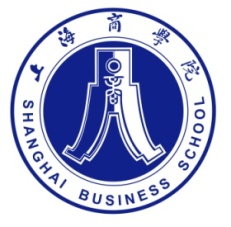 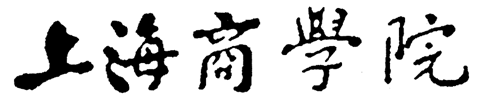 大学生创新创业训练计划项目申请书	大学生创新创业训练计划领导小组二О二一年申请者的承诺：    我承诺对本人填写的各项内容的真实性负责，保证没有知识产权争议。如获准立项，我承诺以本表为有约束力的协议。遵守学术规范，严守科研道德，保证带领团队成员，完成项目研究。同时，积极参加各类创新创业大赛，展示团队创新创业成果。                                申请人签字：                                   年   月    日填表说明一、本表由项目负责人（学生）填写。二、项目负责人在填写本表时，必须由具有教学和科研经验的相关学科中级及以上职称教师进行指导。三、表中“项目参与人员情况”是指除项目负责人以外的参与本项目学生。每个项目学生人数（含项目负责人）不超过5人。四、表中“预期成果”是指项目结题验收时提交的各项成果（含项目制作实物、论文、专利申请、软件登记等）。五、以往做过、现在需要再次申报的项目需在预期成果处阐明以往已经获得的项目成果，并通过本项目拟达到的新的项目成果，目标成果与以往一致的不得重复申报。六、用计算机方式填写本表时，用仿宋体小四号字、1.5倍行距。七、如填表有不明事宜，请与教务处产学合作与实践教学办公室联系。联系电话：67101683。    一、基本情况二、项目内容三、项目实施进度四、项目预期成果五、审核意见项 目 名 称项目所属学院项目负责人学 号/专 业指 导 教 师填 报 日 期项目名称项目类别□ 创新训练项目   □创业训练项目   □创业实践项目□ 创新训练项目   □创业训练项目   □创业实践项目□ 创新训练项目   □创业训练项目   □创业实践项目□ 创新训练项目   □创业训练项目   □创业实践项目□ 创新训练项目   □创业训练项目   □创业实践项目□ 创新训练项目   □创业训练项目   □创业实践项目□ 创新训练项目   □创业训练项目   □创业实践项目□ 创新训练项目   □创业训练项目   □创业实践项目□ 创新训练项目   □创业训练项目   □创业实践项目□ 创新训练项目   □创业训练项目   □创业实践项目□ 创新训练项目   □创业训练项目   □创业实践项目□ 创新训练项目   □创业训练项目   □创业实践项目□ 创新训练项目   □创业训练项目   □创业实践项目□ 创新训练项目   □创业训练项目   □创业实践项目项目来源 □教师课题子项目   □ 竞赛项目   □自主选题  □其它来源___________       □教师课题子项目   □ 竞赛项目   □自主选题  □其它来源___________       □教师课题子项目   □ 竞赛项目   □自主选题  □其它来源___________       □教师课题子项目   □ 竞赛项目   □自主选题  □其它来源___________       □教师课题子项目   □ 竞赛项目   □自主选题  □其它来源___________       □教师课题子项目   □ 竞赛项目   □自主选题  □其它来源___________       □教师课题子项目   □ 竞赛项目   □自主选题  □其它来源___________       □教师课题子项目   □ 竞赛项目   □自主选题  □其它来源___________       □教师课题子项目   □ 竞赛项目   □自主选题  □其它来源___________       □教师课题子项目   □ 竞赛项目   □自主选题  □其它来源___________       □教师课题子项目   □ 竞赛项目   □自主选题  □其它来源___________       □教师课题子项目   □ 竞赛项目   □自主选题  □其它来源___________       □教师课题子项目   □ 竞赛项目   □自主选题  □其它来源___________       □教师课题子项目   □ 竞赛项目   □自主选题  □其它来源___________      项目负责人情况 姓名性别性别性别出生年月出生年月项目负责人情况 学院学号学号学号班级班级项目负责人情况 电话 邮箱 邮箱 邮箱微信号微信号项目负责人情况 项目负责人的创新创业能力自评：                                          签 名：项目负责人的创新创业能力自评：                                          签 名：项目负责人的创新创业能力自评：                                          签 名：项目负责人的创新创业能力自评：                                          签 名：项目负责人的创新创业能力自评：                                          签 名：项目负责人的创新创业能力自评：                                          签 名：项目负责人的创新创业能力自评：                                          签 名：项目负责人的创新创业能力自评：                                          签 名：项目负责人的创新创业能力自评：                                          签 名：项目负责人的创新创业能力自评：                                          签 名：项目负责人的创新创业能力自评：                                          签 名：项目负责人的创新创业能力自评：                                          签 名：项目负责人的创新创业能力自评：                                          签 名：项目负责人的创新创业能力自评：                                          签 名：人员情况项目参与姓 名姓 名性别性别学号学号学号班级班级班级项目分工项目分工签 名签 名人员情况项目参与人员情况项目参与人员情况项目参与人员情况项目参与项目组人员获奖及成果情况获奖者获奖者获奖者获奖者获奖者获奖者获奖者奖励、成果名称奖励、成果名称奖励、成果名称颁发单位及时间颁发单位及时间颁发单位及时间颁发单位及时间项目组人员获奖及成果情况项目组人员获奖及成果情况项目组人员获奖及成果情况项目组人员获奖及成果情况项目组人员获奖及成果情况指导教师情况姓 名姓 名姓 名研究方向 研究方向 研究方向 学院学院学院职 称指导教师签名指导教师签名指导教师签名指导教师签名指导教师情况指导教师情况项目研究的背景 项目拟解决的问题 项目的研究方法、技术 项目主要创新点项目主要难点 项目预期成果	□项目制作实物  □论文  □专利申请   □软件  □其它请简要概述预期成果指导教师意见指导教师（签字 ）                                         日期：  年   月   日学院推荐意见学院负责人（签字/签章）                                     日期：   年   月    日教务处意见教务处（盖章）                                            日期：   年  月  日学校大学生创新创业训练计划领导小组审批意见学校领导小组盖章日期：   年  月  日